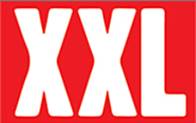 Fall 2019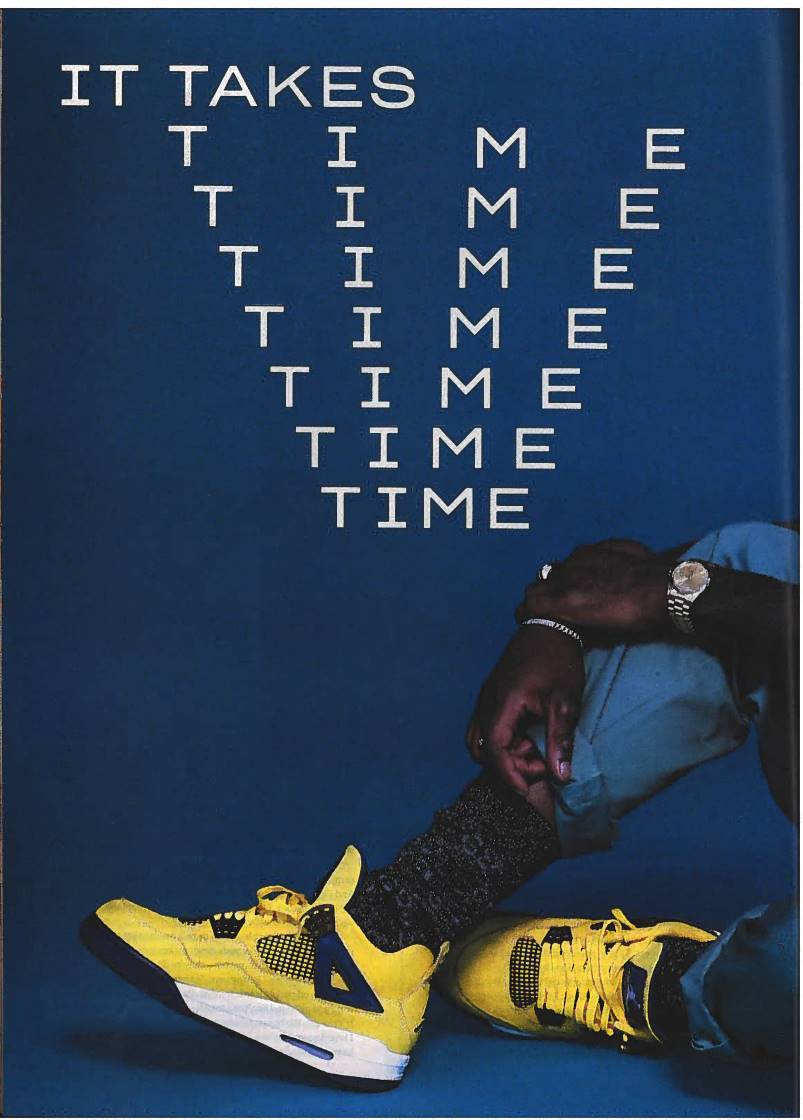 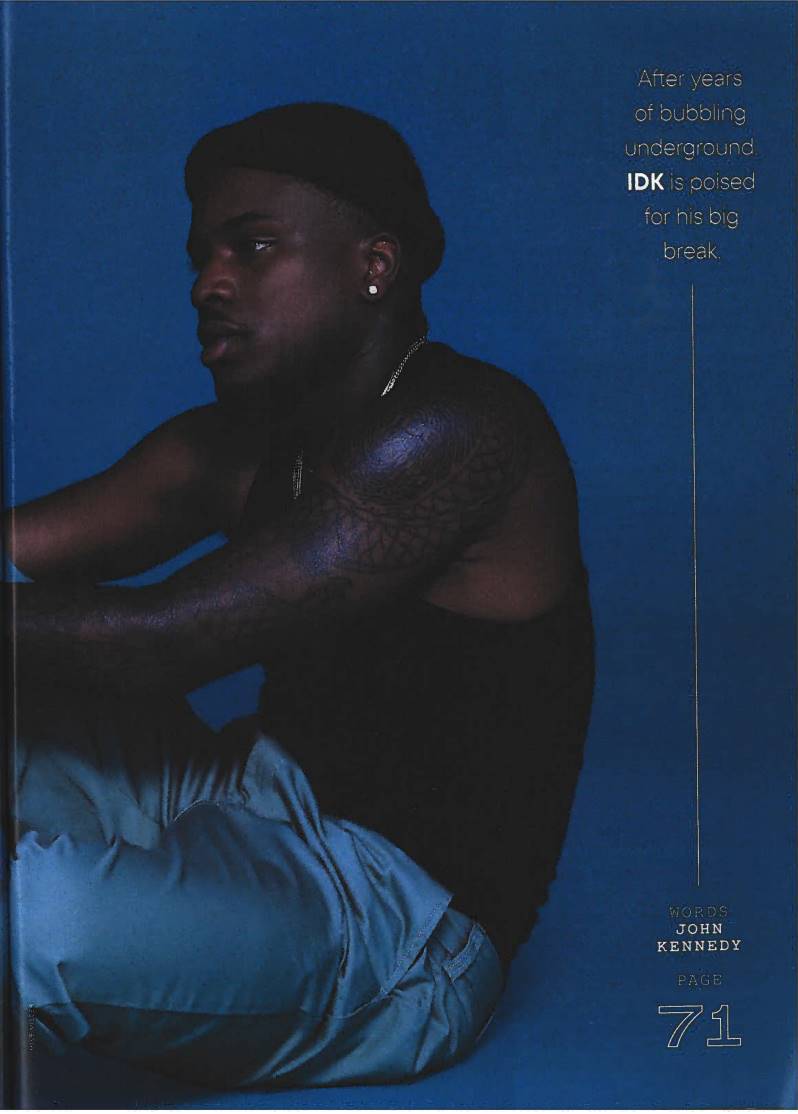 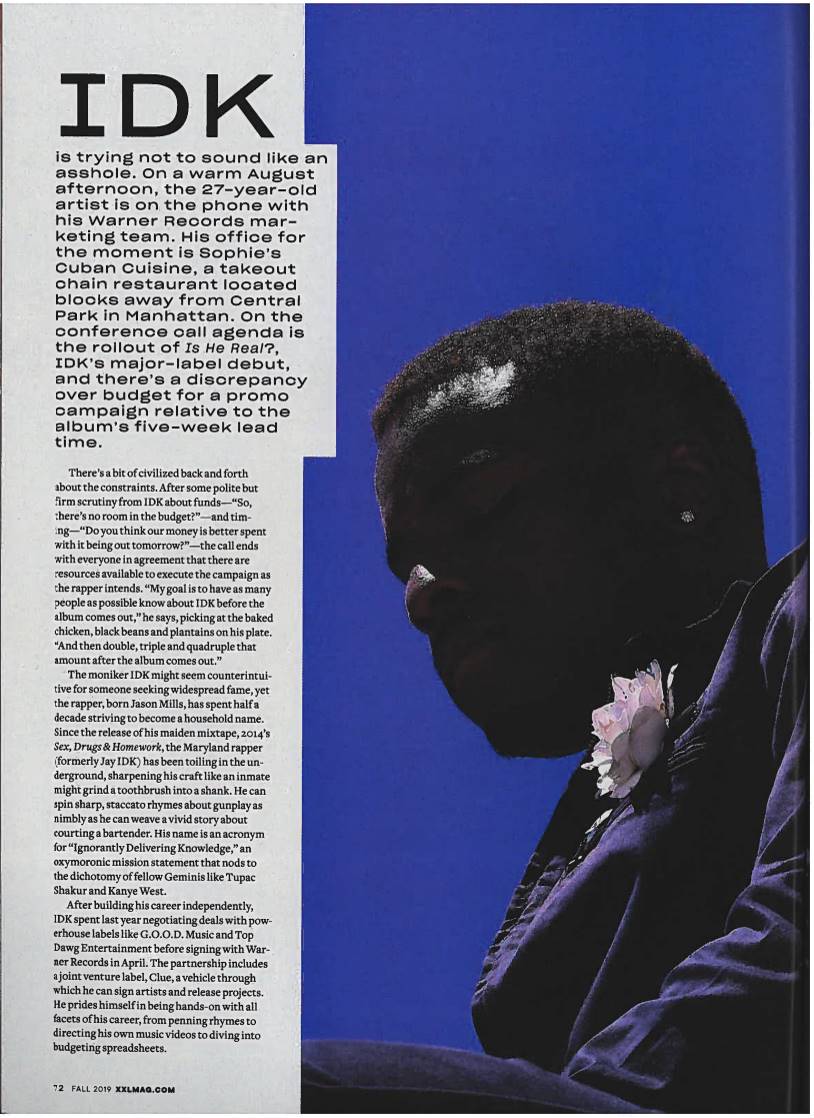 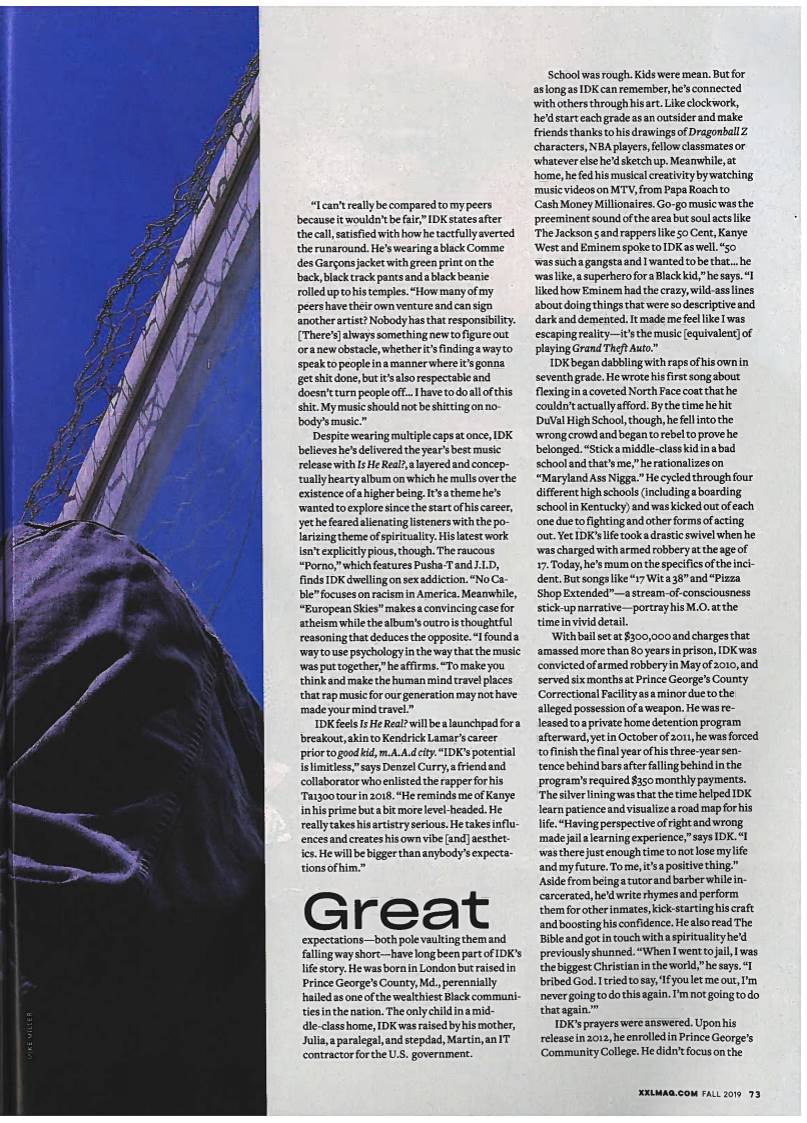 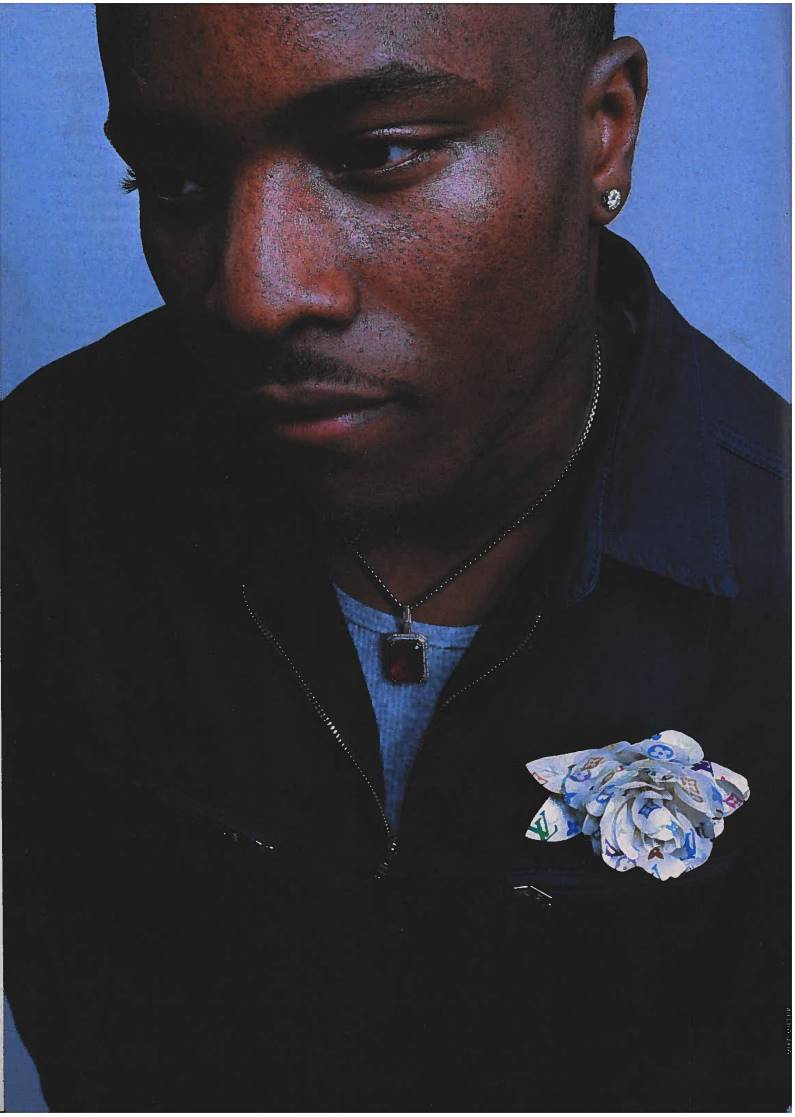 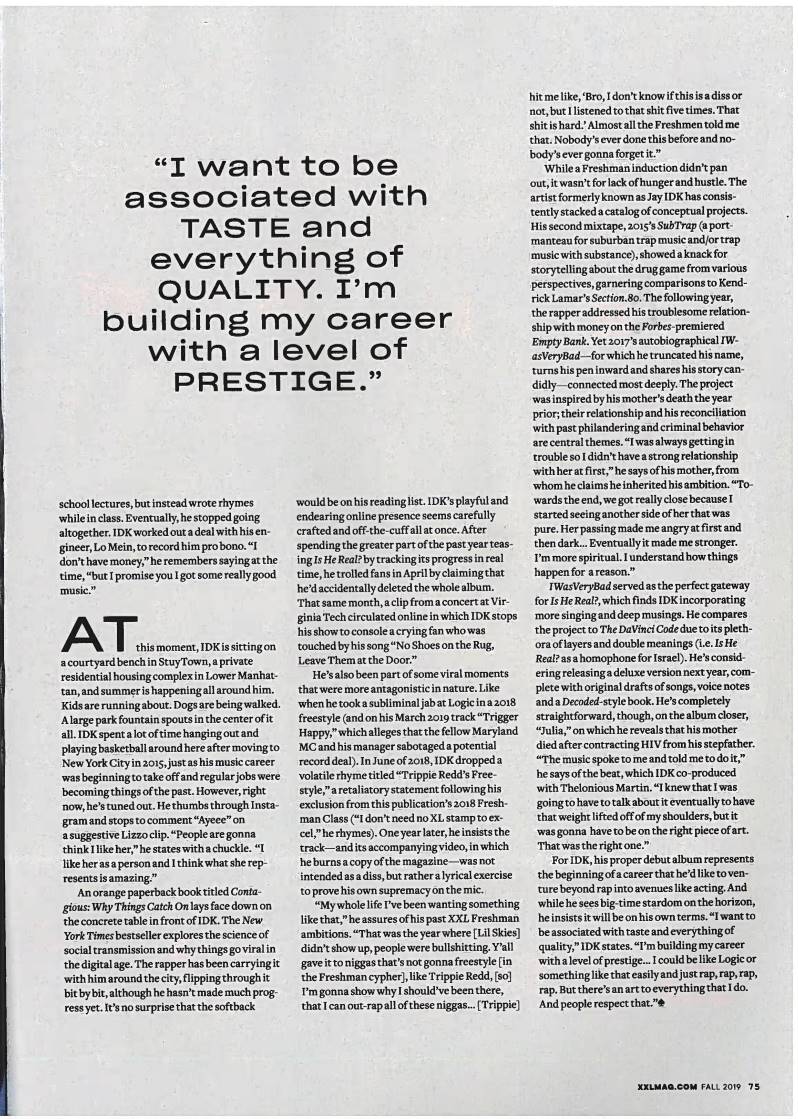 